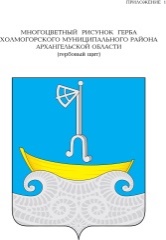 ГЛАВА МУНИЦИПАЛЬНОГО ОБРАЗОВАНИЯ«ХОЛМОГОРСКИЙ МУНИЦИПАЛЬНЫЙ РАЙОН»Р А С П О Р Я Ж Е Н И Еот 26 октября 2020 г. № 53с. Холмогоры(в редакции распоряжения от 08 апреля 2021 г. № 18)О предоставлении разрешения на условно разрешенный вид использования земельного участка        В соответствии со статьей 39 Градостроительного кодекса Российской Федерации, на основании рекомендаций комиссии по землепользованию и застройке, заключения о результатах общественных обсуждений от 14 октября 2020 года, протокола общественных обсуждений от 13 октября 2020 года по проекту о предоставлении разрешения на условно разрешенный вид использования земельных участков:1. Предоставить разрешение на условно разрешенный вид использования «хранение автотранспорта» в отношении земельного участка в кадастровом квартале 29:19:100507 площадью 32 кв.м, расположенного по адресу: Архангельская область, Холмогорский район, МО «Матигорское», д. Харлово в границе территориальной зоны – Ж1 «зона застройки индивидуальными жилыми домами».2. Опубликовать настоящее распоряжение в газете «Холмогорский вестник» и разместить  на официальных сайтах МО «Холмогорский муниципальный район» и МО «Матигорское» в сети Интернет.Глава муниципального образования«Холмогорский муниципальный район»				   Н.В. Большакова